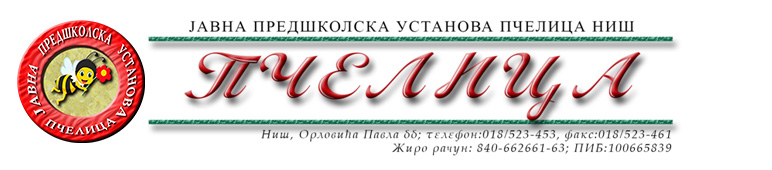 КОНКУРСНА ДОКУМЕНТАЦИЈА ЗА НАБАВКУ УСЛУГА БР.49. РЕПРЕЗЕНТАЦИЈА ВАН УСТАНОВЕОБРАЗАЦ ПОНУДЕ ЗА НАВАКУ ДОБАРА БР. 49. РЕПРЕЗЕНТАЦИЈА ВАН УСТАНОВЕТЕХНИЧКА СПЕЦИФИКАЦИЈАНАПОМЕНА: Процењене количине добара су дате оквирно ради лакшег сачињавања понуде и Наручилац задржава право да наручи количине у складу са својим потребама до укупно уговорене вредности.РОК ВАЖЕЊА ПОНУДЕ: _____________дана (не може бити краћи од 30 дана) од дана отварања понуда.УСЛОВИ И НАЧИН ПЛАЋАЊА: У року од 45 (четрдесетпет) дана од дана пријема исправног рачуна (фактуре) са тачно наведеним називима и врстом пружених услуга.У Нишу,   ____.____.2022.године      			       		ПОНУЂАЧМ.П.        	_____________________                                                                                      		(потпис овлашћеног лица)Под пуном материјалном и кривичном одговорношћу, као заступник понуђача, дајем следећуИ З Ј А В УПонуђач  _______________________________________из ____________________, у поступку  набавке услуга број 49. Репрезентација ван Установе, испуњава све услове дефинисане конкурсном документацијом за предметну  набавку и то:да је регистрован је код надлежног органа, односно уписан у одговарајући регистар;да он и његов законски заступник није осуђиван за неко од кривичних дела као члан организоване криминалне групе, да није осуђиван за кривична дела против привреде, кривична дела против животне средине, кривично дело примања или давања мита и кривично дело преваре;да није изречена мера забране обављања делатности на снази у време објаве/слања позива за доставу понуде;да је измирио доспеле порезе, доприносе и друге јавне дажбине у складу са прописима Републике Србије или стране државе када има седиште на њеној територији;да је поштовао обавезе које произлазе из важећих прописа о заштити на раду, запошљавању и условима рада, заштити животне средине и гарантује да је ималац права интелектуалне својине;Понуђач овом Изјавом, под пуном материјалном и кривичном одговорношћу потврђује  да је понуду у поступку набавке услуга број 49. Репрезентација ван Установе, поднео потпуно независно и без договора са другим понуђачима или заинтересованим лицима.У Нишу,   ____.____.2022.године      			       		ПОНУЂАЧМ.П.        	_____________________                                                                                      		(потпис овлашћеног лица)                                                                                                                                                                       Број понуде Назив понуђачаАдреса седишта понуђачаОсоба за контактОдговорна особа/потписник уговораКонтакт телефонТекући рачун и назив банкеМатични бројПИБЕлектронска поштаРб.Оквирни мени Jeдинчнa мeрaОквирне кoличине Јед.цена бeз ПДВУкупнo без пдв1.Урнебес салата, 200грпорција62.Таратор салата, 300 грпорција63.Краставац салата, 300грпорција64.Парадајз салата, 300грпорција65.Шопска салата, 300гр порција66.Моравска салата, 300грпорција67.Витаминска салата, 300гр порција68.Ордевер, 300грпорција69.Гриловани шампињони, 250грпорција610.Бели сир крављи, 200грпорција611.Сир са влашцем, 200грпорција612.Поховани качкаваљ, 400грпорција613.Гриловани пилећи филе, 400грпорција614.Бела вешалица, 400 грпорција615.Гурманска пљескавица, 400грпорција616.Свињски ражњићи,400грпорција617.Пилећи ражњићи, 400грпорција618.Кобасица домаћа, 400грпорција619.Лепињаком1020.Прасеће печењекг621.Јагњеће печењекг622.Телеће печењекг623.Гурмански уштипци, 400грпорција624.Димњена вешалица, 400грпорција625.Пуњена вешалица, 400грпорција626.Царско вариво, 200грпорција627.Виљамовка 0,05лком628.Пиво домаће 0,5лком629.Пиво страно 0,5лком630.Црно вино домаће 1лком631.Црно вино страно 1лком632.Бело вино домаће 1лком633.Бело вино страно 1лком634. Тулумбеком635. Туфахијеком6УКУПНА ЦЕНА БЕЗ ПДВ-АУКУПНА ЦЕНА БЕЗ ПДВ-АУКУПНА ЦЕНА БЕЗ ПДВ-АИЗНОС ПДВ-АИЗНОС ПДВ-АИЗНОС ПДВ-АУКУПНА ЦЕНА СА ПДВ-ОМУКУПНА ЦЕНА СА ПДВ-ОМУКУПНА ЦЕНА СА ПДВ-ОМ